СОВЕТ ДЕПУТАТОВ 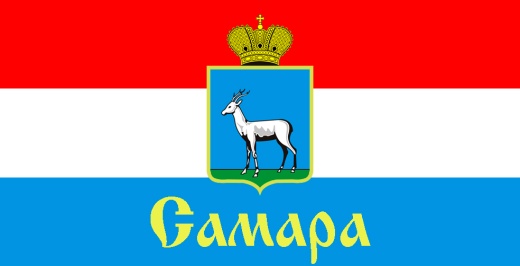 ЖЕЛЕЗНОДОРОЖНОГО ВНУТРИГОРОДСКОГО РАЙОНА ГОРОДСКОГО ОКРУГА САМАРА443030, г. Самара, ул. Урицкого, 21, Тел.(846) 339-01-59РЕШЕНИЕот «16» марта 2023 г. № 127О внесении изменений в Решение Совета депутатов Железнодорожного внутригородского района городского округа Самара  от 22 декабря 2022 года № 119 «О внесении изменений в Решение Совета депутатов Железнодорожного внутригородского района городского округа Самара от 02 декабря 2022 года № 117 «О бюджете Железнодорожного внутригородского района городского округа Самара Самарской области на 2023 год и на плановый период 2024 и 2025 годов»Рассмотрев представленный Главой Железнодорожного внутригородского района городского округа Самара проект решения Совета депутатов Железнодорожного внутригородского района городского округа Самара «О внесении изменений в Решение Совета депутатов Железнодорожного внутригородского района городского округа Самара от 22 декабря 2022 года № 119 «О внесении изменений в Решение Совета депутатов Железнодорожного внутригородского района городского округа Самара от 02 декабря 2022 года № 117 «О бюджете Железнодорожного внутригородского района городского округа Самара Самарской области на 2023 год и на плановый период 2024 и 2025 годов», в соответствии с Положением «О бюджетном устройстве и бюджетном процессе Железнодорожного внутригородского района городского округа Самара», утвержденным Решением Совета депутатов Железнодорожного внутригородского района городского округа Самара от 29 декабря 2015 года № 29, Совет депутатов Железнодорожного внутригородского района городского округа СамараРЕШИЛ:1. Внести в Решение Совета депутатов Железнодорожного внутригородского района городского округа Самара от 22 декабря 2022 года № 119 «О внесении изменений в Решение Совета депутатов Железнодорожного внутригородского района городского округа Самара от 02 декабря 2022 года № 117 «О бюджете Железнодорожного внутригородского района городского округа Самара Самарской области на 2023 год и на плановый период 2024 и 2025 годов» (далее – Решение) следующие изменения:1.1. Пункт 1.3. Решения исключить.2. Официально опубликовать настоящее Решение.3. Настоящее Решение вступает в силу со дня его официального опубликования и распространяет свое действие на правоотношения, возникшие с 22.12.2022 года.4. Контроль за исполнением настоящего Решения возложить на комитет по бюджету, налогам и экономике.Глава Железнодорожноговнутригородского района						               В.В. ТюнинПредседатель Совета депутатов                                                                                 Н.Л. Скобеев